Vadovaudamasi Lietuvos Respublikos vietos savivaldos įstatymo 18 straipsnio 1 punktu ir atsižvelgdama į UAB ,,Kelprojektas“ 2021 m. gruodžio 20 d. raštą Nr. SR21-03362 ,,Dėl planų derinimo“, Pagėgių savivaldybės taryba n u s p r e n d ž i a:1.	Pakeisti Pagėgių savivaldybės Pagėgių, Lumpėnų, Vilkyškių seniūnijų gyvenamųjų vietovių teritorijų ribų nustatymo (keitimo) planą, patvirtintą Pagėgių savivaldybės tarybos 2021 m. spalio 21 d. sprendimu Nr. T-181 „Dėl pritarimo Pagėgių savivaldybės Pagėgių, Lumpėnų, Vilkyškių, seniūnijų gyvenamųjų vietovių teritorijų ribų nustatymo (keitimo) planui“ (pridedama).2. Siūlyti Lietuvos Respublikos Vyriausybei nustatyti gyvenamųjų vietovių ribas. 3. Paskelbti šį sprendimą Teisės aktų registre, Pagėgių savivaldybės interneto svetainėje www.pagegiai.lt ir Pagėgių, Lumpėnų, Vilkyškių seniūnijų skelbimų lentose.Savivaldybės meras										               Vaidas Bendaravičius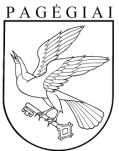 Pagėgių savivaldybės tarybaSPRENDIMASDĖL PAGĖGIŲ SAVIVALDYBĖS TARYBOS 2021 M. SPALIO 21 D. SPRENDIMO NR. T-181 ,,DĖL PRITARIMO PAGĖGIŲ SAVIVALDYBĖS PAGĖGIŲ, LUMPĖNŲ, VILKYŠKIŲ SENIŪNIJŲ GYVENAMŲJŲ VIETOVIŲ TERITORIJŲ RIBŲ NUSTATYMO (KEITIMO) PLANUI” PAKEITIMO2022 m. sausio 27 d. Nr. T-11Pagėgiai